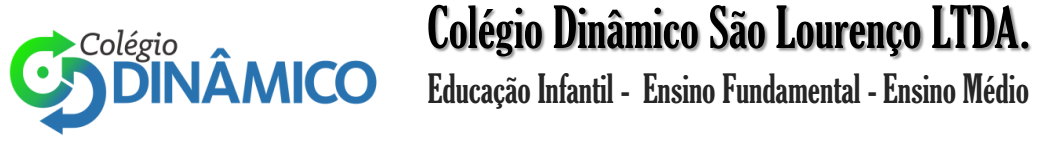    Aluno (a): _____________________________________________ Data: _____ /_____/ 2018.   Professor (a): ESTEFÂNIO FRANCO MACIEL			 Série: 1º     Turma: _____4ª LISTA DE FÍSICA 221 – 2º BIMESTREEXERCÍCIOS DE NÍVEL BÁSICO1. Um jogador de bilhar dá uma tacada numa bola, mprimindo nela uma velocidade de 10m/s. A bola atinge uma outra que estava parada e, após o choque, ambas movem-se juntas com a mesma velocidade. Considerando que cada bola tenha a massa de 0,4Kg, com que velocidade vão se movimentar após o choque?a) 10m/s    b) 0,8m/s  c) 2,5 m/s    d) 5,0m/s     e) 7 m/s2.  Dois astronautas A e B de massas mA=100kg e mB=60kg, respectivamente, estão em uma região do espaço onde as forças gravitacional e de atrito são desprezíveis. O astronauta B ainda carrega uma esfera de massa 20kg e a lança, com uma velocidade de 15m/s, na direção e sentido do astronauta A. Determine;a) a velocidade de recuo do astronauta B, após lançar a esfera. R. 5m/sb) a velocidade do astronauta A, a partir do momento em que ele agarra a esfera. R. 2,5 m/s3. Um patinador cuja massa é 40kg encontra-se em repouso numa pista de gelo, onde o atrito é desprezível. Ele recebe uma bola de massa igual a 500 gramas cuja velocidade horizontal é de 10m/s. Pode-se afirmar que o patinador:a) permanecerá em repousob) passará a se mover com velocidade de 10m/sc) passará a se mover com velocidade de 8,1m/sd) passará a se mover com velocidade de 0,12m/s4. Entre as alternativas a seguir, escolha aquela que contém apenas fontes primárias de luz.a) Fósforo, Sol, Luab) Lua, Júpiter, Solc) Vela acesa, Sol, Luad) Estrelas, Fósforo aceso, Sole) Estrelas, pilha de lanterna e Sol.5. A figura representa um feixe de raios paralelos incidentes em uma superfície S e os correspondentes raios emergentes: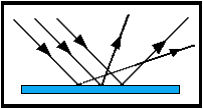 Essa figura ilustra o fenômeno óptico da:a) dispersão.b) reflexão difusa.c) refração.d) difração.e) reflexão regular.6. Indique a alternativa que explica de forma correta a diferença entre as fontes de luz fluorecentes e fosforescentes.a) As fluorecentes emitem luz a partir da excitação do flúor em seu interior, e as fosforescentes funcionam pela excitação do fósforo.b) As fluorecentes emitem luz durante a ação de um agente excitador, e as fosforescentes emitem radiações ultravioleta.c) As fluorecentes emitem luz durante a ação de um agente excitador, e as fosforescente emitem luz mesmo após o fim da ação do excitador.d) Lâmpadas fluorecentes funcionam a partir da excitação de gases como o argônio, e materiais fosforescentes funcionam por meio da excitação do fósforo.e) Os termos fluorecentes e fosforescentes são sinônimos.7. Uma fonte secundária de luz que se apresenta na cor azul possui tal cor porque:a) refrata a luz incidente.b) reflete a luz azul.c) difrata a luz azul.d) absorve a luz azul.e) emite luz azul.EXERCÍCIOS DE NÍVEL MÉDIO8. Um canhão dispara um projétil na horizontal, com uma velocidade de 500 m/s. Sendo a massa do canhão 1.000 vezes maior do que a massa do projétil, a velocidade de recuo do canhão, em m/s, será igual a:a) 10    b) 20  c) 0,5  d) 5,0 e) 2,5 9. (Fuvest) Uma bola preta, de massa m e velocidade v, movendo-se sobre uma superfície muito lisa, sofre uma colisão frontal, perfeitamente elástica, com uma bola vermelha, idêntica, parada. Após a colisão, qual a velocidade da bola preta?a) v b) v/2  c) 0  d) -v/2 e) -vEXERCÍCIOS DE APROFUNDAMENTO